MAGLIASO3 ½-Zimmer-WohnungZentral, sonnig und ruhig mit Aussicht………………………………..……………………………………………..…………..……………..…..……………..……..……….Appartamento di 3 1/2 locali  centrale, soleggiata, tranquilla con vista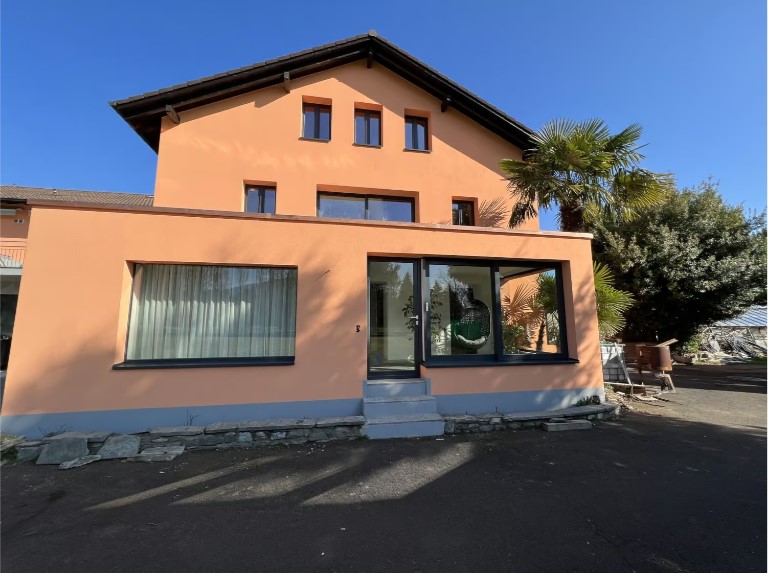                                             4180/4091Fr. 495‘000.--  Standort | Umgebung6983 Magliaso, Via Vedeggi 2Region: MalcantoneLage: zentral, sonnig und ruhigAussicht: jaEinkaufen: jaÖffentliche Verkehrsmittel: 300 mEntfernung zur nächstgelegenen Stadt: 8 kmEntfernung zur Autobahn: 8 km  BeschreibungDiese 3 ½-Zimmer-Erdgeschoss-Wohnung liegt an zentraler, ruhiger und sonniger Lage in   Magliaso, Via Vedeggio 2, in nächster Nähe des Golfplatzes.Das Gebäude wie auch die Wohnung wurden kürzlich renoviert und befinden sich in sehr gutem Zustand.Wohnung verfügt über einen eigenen Eingang im Erdgeschoss durch den Wintergarten. Sie besteht aus einem Wohnraum, einer Küche, zwei Zimmern und einem grossen Bad mit Dusche. Eine schöne Aussicht erstreckt sich über den Golfplatz auf die Hügelzüge des Malcantone.Die Liegenschaft ist mit dem Auto gut erreichbar. Es stehen zwei eigene Aussenparkplätze zur Verfügung. Mit der Trambahn gelangt man in 10 Fahrminuten zum Bahnhof Lugano. Die Autobahn A2 in Lugano-Nord und Lugano-Süd ist 8 km entfernt. Im Nachbardorf Agno befindet sich der Flugplatz. In Magliaso gibt es Einkaufsmöglichkeiten und die Schulen.  Highlights                 sehr sonnige und ruhige, zentrale Lagefreie Aussicht über den Golfplatz auf die Hügelzone des Malcantone Flugplatz im Nachbardorf Agno Nähe zur Stadt Lugano und zur Autobahn A2  Ubicazione | Dintorni                               Informazioni sull’immobile6983 Magliaso, Via Vedeggi 2                                                Regione: Malcantone		                                     Tipo dell’immobile: Posizione: soleggiata e tranquilla	                           Superficie totale: ca. 90 m2Vista: aperta		                                       Superficie abitabile: ca. 70 m2Scuole: Magliaso		                                       Piano: piano terra con giardino d’invernoPossibilità d’acquisti: Magliaso	                                 Condizione appartamento: rinnovatoMezzi pubblici: 300m		                                       Condizione stabile: rinnovto di recenteDistanza autostrada: 8 km		                                       Abitazione secondaria: si      Distanza città successiva: 8 km			      Posteggi: 2 scoperti  Descrizione dell’immobileQuesto appartamento di 3 ½ locali è ubicato a Magliaso, Via Vedeggi 2, ai confini del campo da Golf Club Lugano.L’edificio gode di un’ottima esposizione con vista aperta ed è stato completamente ristrutturato di recente (cappotto esterno, infissi, pitturazione), mentre l’appartamento necessita di essere riattato.Questo splendido appartamento è ubicato a Magliaso ai confini del campo da Golf Club Lugano.L’edificio gode di un’ottima esposizione con vista aperta ed è stato completamente ristrutturato di recente (cappotto esterno, infissi, pitturazione), mentre l’appartamento necessita di essere riattato.L’appartamento è stato completamente ristrutturato di recente, ha un accesso indipendente dalla bella terrazza d’inverno dalla quale si accede alla cucina, salone, camera da letto e bagno con grande doccia.Magliaso è un piccolo comune che si affaccia sul lago di Lugano caratterizzato dalla presenza dal campo da Golf ed il territorio circostante offre tante escursioni a piedi o in bicicletta.Completano la proprietà 2 posteggi esterni. Con il trenino si arriva in 10 minuti nella stazione centrale di Lugano. L’autostrada A2 a Lugano-Nord o Lugano-Sud sono a 8 km. Ad Agno è l’aeroporto. A Magliaso sono negozi e le scuole.…………………………………………………………………………………………………………  Highlights        posizione molto soleggiata e tranquilla bella vista aperta su campo golfvicinanza all’aeroporto   a pochi minuti di auto da Lugano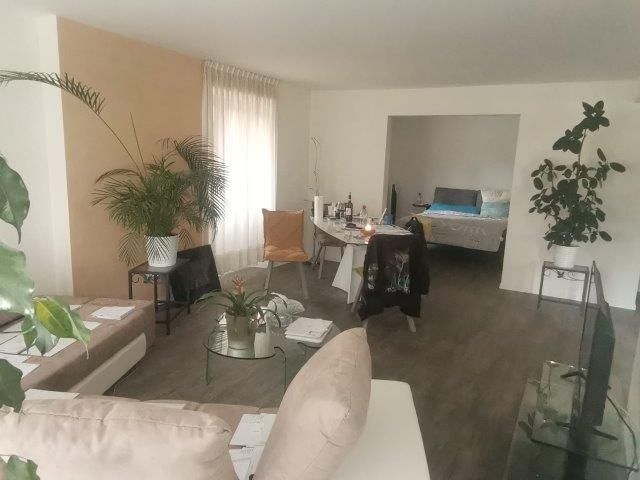 Wohnraum    /   soggiorno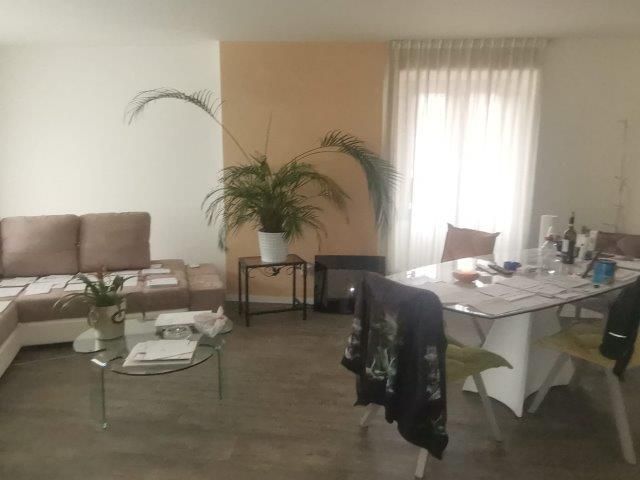 Wohnraum    /   soggiorno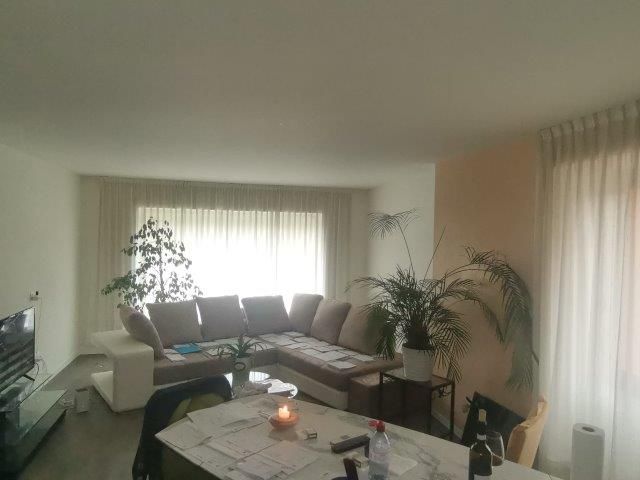 Wohnraum    /   soggiorno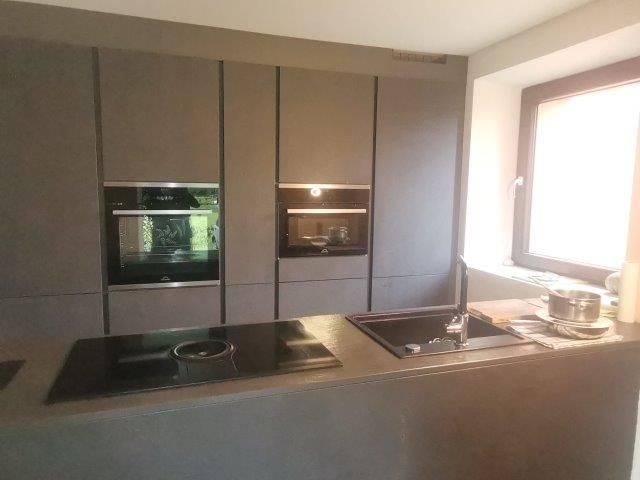 Küche / cucina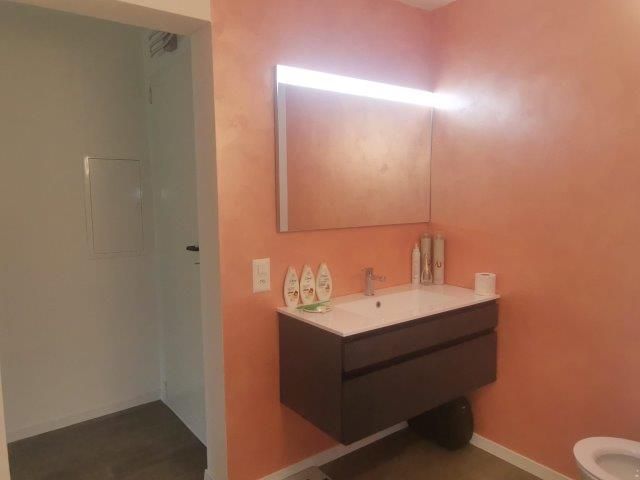 Bad    /   bagno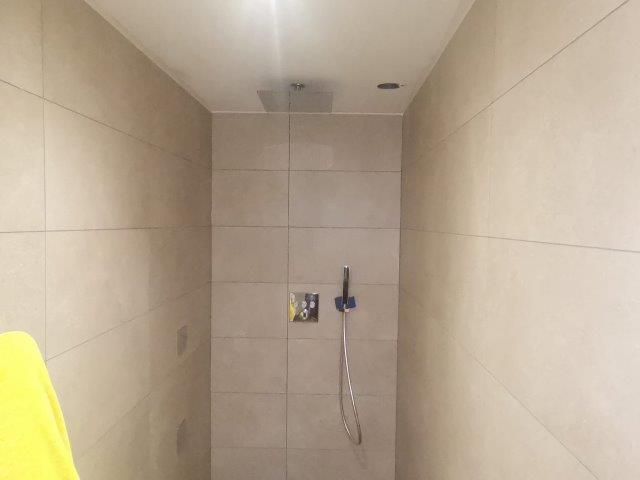 Dusche   /   doccia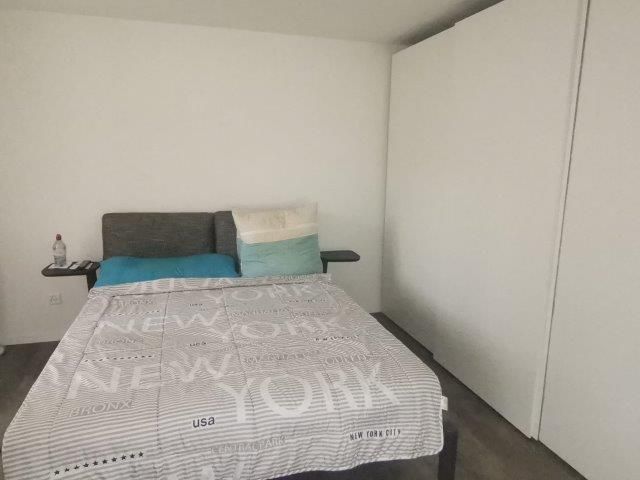 Zimmer   /   camera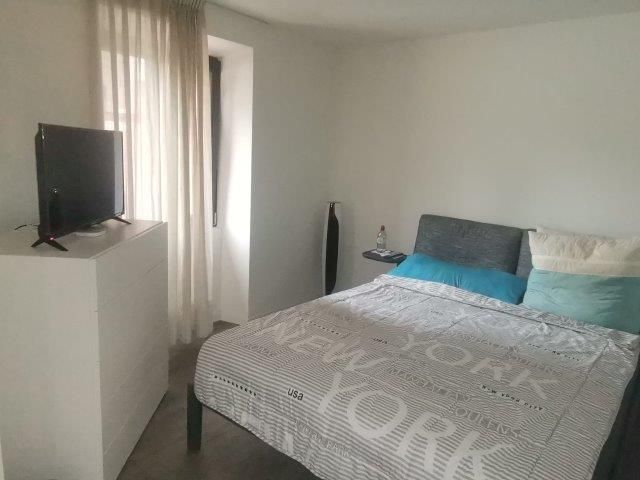 Zimmer   /   camera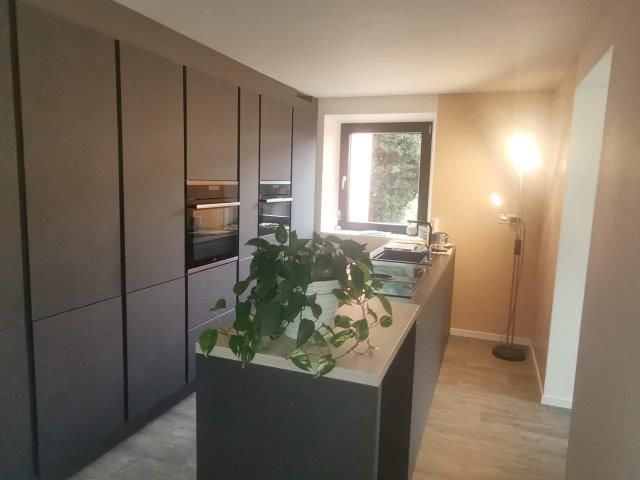 Zimmer    /   camera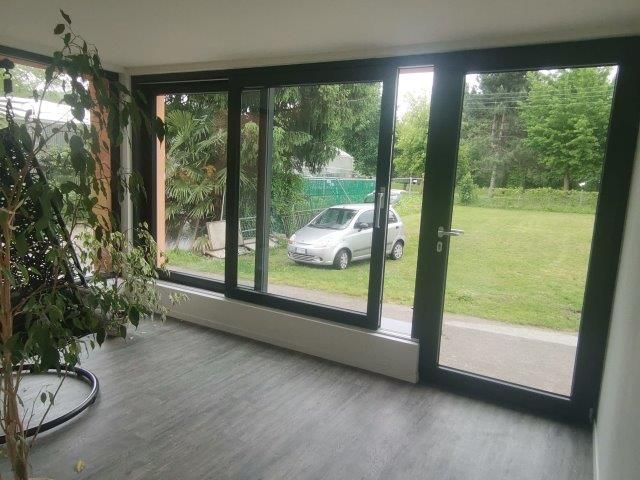 Wintergarten   /   giardino d‘inverno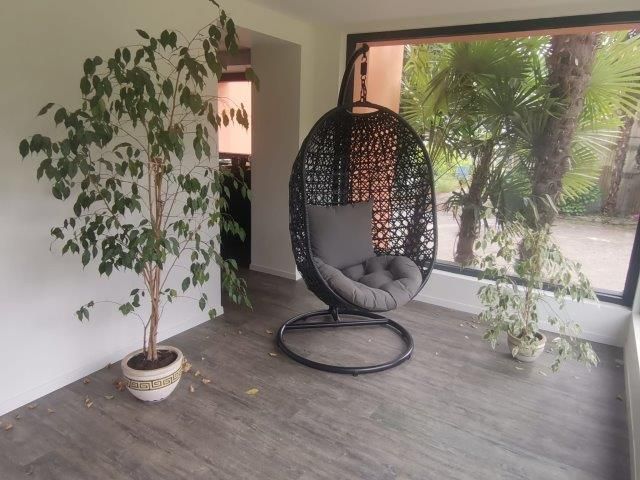 Wintergarten   /   giardino d‘inverno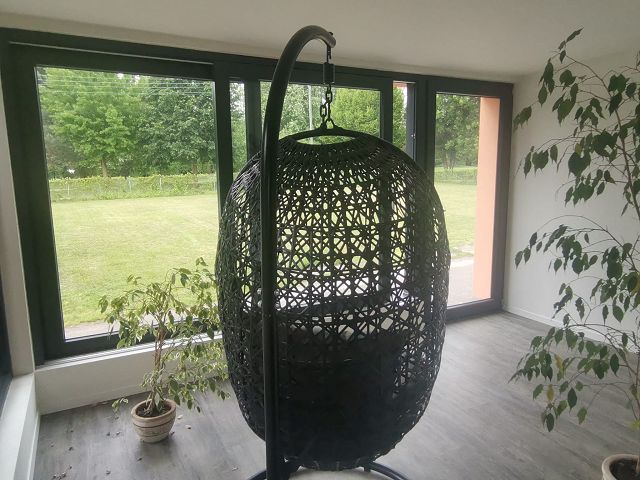 Wintergarten   /   giardino d‘inverno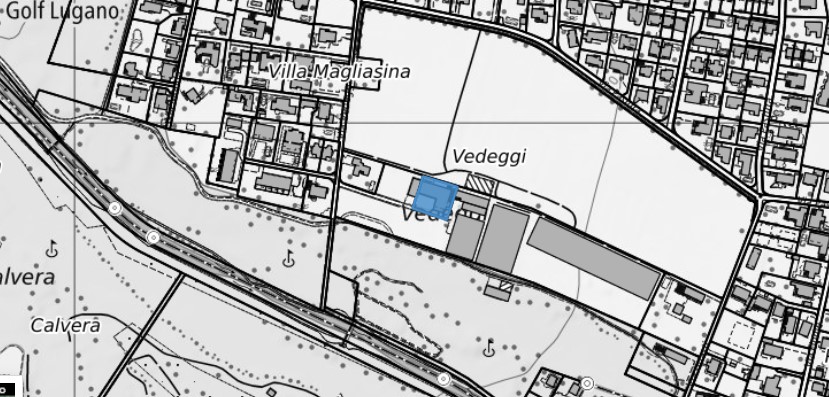 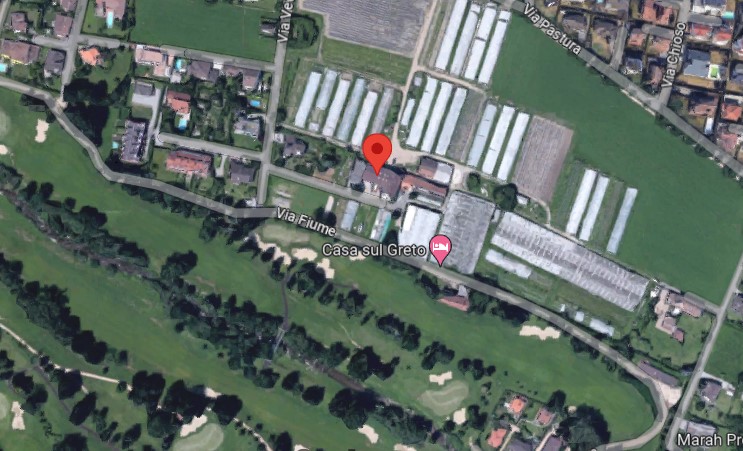 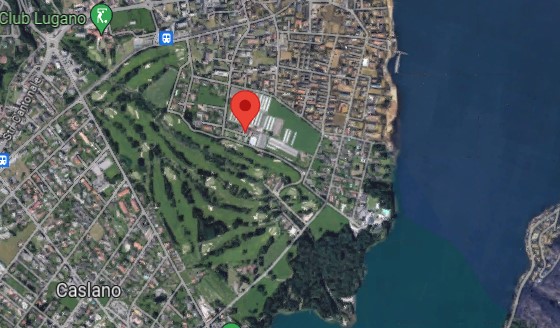       TICINO | Magliaso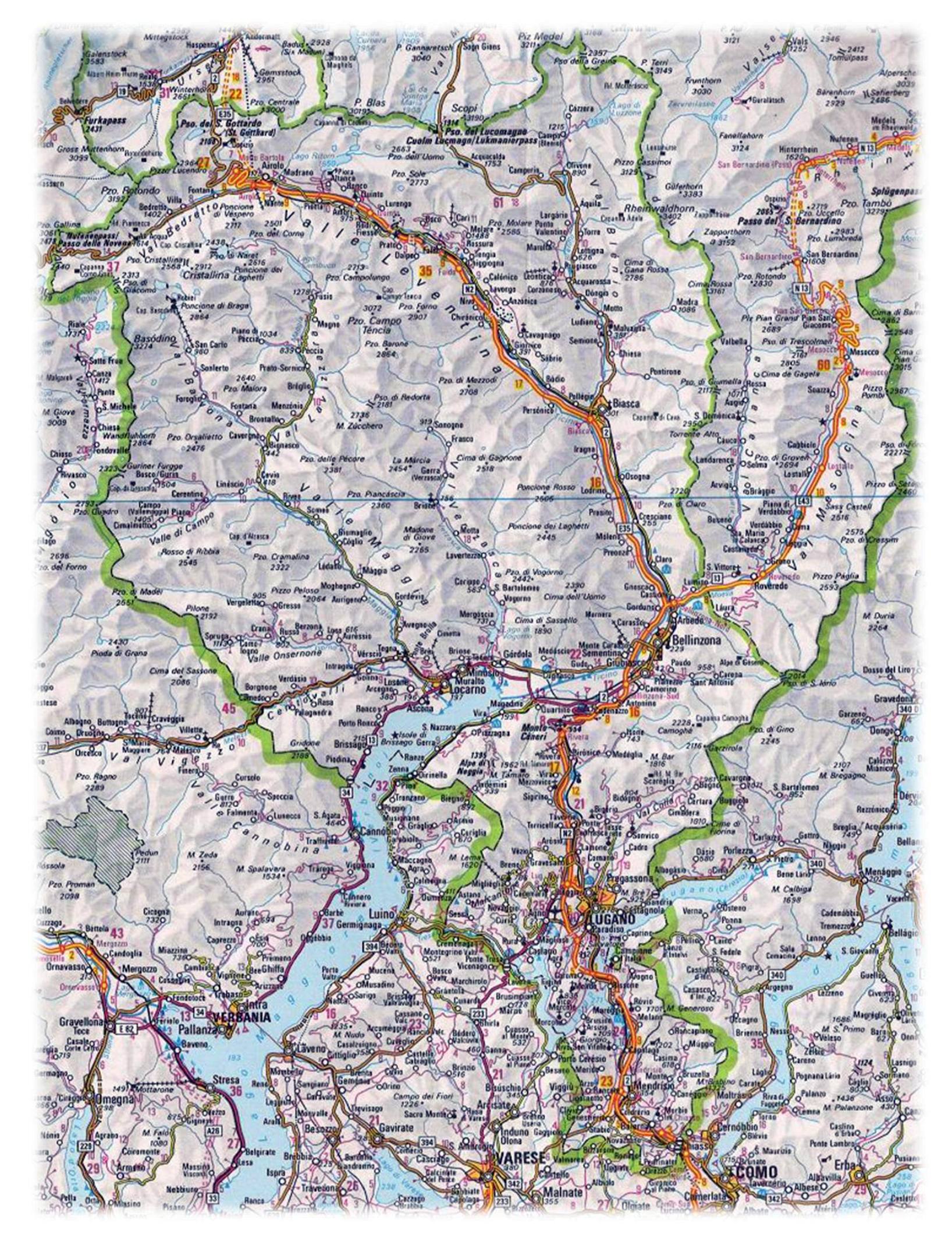 